         В России ежегодно регистрируется 27-41 млн. случаев заболеваний гриппом и ОРВИ. Грипп от этого числа составляет 5-25%, в зависимости от масштабов ежегодной эпидемии.Какие основные признаки простуды?ОРВИ - самая распространенная группа заболеваний, возбудителями которой являются вирусы, поражающие, главным образом, органы дыхания.Возбудителями ОРВИ являются свыше 200 видов вирусов, среди которых - вирусы гриппа, парагриппа, аденовирусы, риновирусы, реовирусы, коронавирусы, респираторно-синтициальный вирус и др.Развитие этих вирусных инфекций имеет общие черты: поражение эпителия различных отделов дыхательных путей и легких, интоксикация. Они определяют сходство таких клинических проявлений болезни, как кашель, насморк, боль и першение в горле, острое начало болезни, наличие гиперемии и отечности слизистых оболочек зева и глотки, лихорадка, а также других симптомов общей интоксикации.	Чаще всего ОРВИ протекают без осложнений, и мы относимся к ним легкомысленно, однако следует помнить, что инфекции верхних дыхательных путей могут провоцировать присоединение бактериальной инфекции. В результате развиваются отиты, бронхиты, синуситы и даже пневмония. Поэтому не стоит переносить простуду «на ногах». Обязательно вовремя обратитесь к врачу.	Несмотря на большое количество возбудителей ОРВИ именно о вирус гриппа  наиболее опасен поскольку этот вирус может приводить к серьезным осложнениям. По статистике ВОЗ  во время сезонных эпидемий ежегодно умирают 250-500 тыс. человек в мире, в некоторые годы - около 1 млн. Но даже без смертельного исхода последствия гриппа для здоровья и жизни больного могут быть тяжелыми.Как же отличить грипп от простуды?	Заболевание гриппом характеризуется острым началом, общим недомоганием, лихорадкой и ознобом, поднимается высокая температура, выше 38°С, боль в мышцах, ломота в суставах и головная боль. Возникает угроза развития серьезных осложнений: пневмонии, стеноза гортани, миокардита, пиелонефрита. Менее выражены катаральные явления в виде насморка, боли, воспаления дыхательных путей. Отмечается сухой кашель с загрудинной болью.При простуде же сначала начинают проявляться первые ее признаки. Может появиться насморк, чуть позже могут наблюдаться боли в горле, кашель, может подняться температура.Профилактика гриппаВажно сделать прививку от гриппа до наступления эпидемии. Особенно детям (после полугода) и пожилым людям, потому что грипп для них особенно опасен; взрослым, которым приходится работать с людьми; лицам с хроническими заболеваниями, так как грипп в сочетании с другими болезнями приводит к тяжёлым последствиям.Вакцинацию проводят только против вируса гриппа, и она не дает никакой гарантии, что ОРВИ минует вас.  на период эпидемии избегайте мест скопления людей, держитесь на расстоянии от кашляющих и чихающих людей; при уходе за зараженным человеком пользуйтесь марлевыми повязками и медицинскими масками;чаще мойте руки - это простой способ уберечь себя от инфекции;проводите дома влажную уборку и проветривайте помещение, укрепляйте иммунитет;питайтесь полноценно. Ешьте свежие фрукты и овощи;спите не менее 8-ми часов в сутки.Закаляйтесь, занимайтесь спортом!Будьте здоровы!Берегите себя и своих близких!При подготовке памятки использовались материалы статьи, опубликованной в газете «Комсомольская правда», автор врач - терапевт Пантюхова Ю.А.Государственное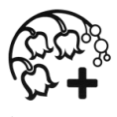 учреждение здравоохранения«Городская клиническая больница№ 2 г. Тулы имени Е.Г. Лазарева»ПРОФИЛАКТИКА ВИРУСНЫХ ИНФЕКЦИЙ В ЗИМНИЙ ПЕРИОД. КАК ОТЛИЧИТЬ ГРИПП ОТ ПРОСТУДЫ?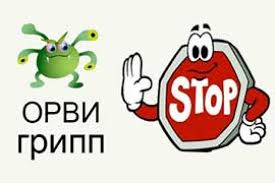               (памятка  для населения)